 			Laois County Council      		 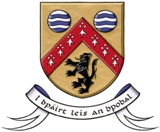 Expression of Interest Formfor the Provision of Brownfield/Greenfield Sites for Housing in County LaoisContact details of land ownerName: 	_____________________________________________________________________Contact:	_____________________________________________________________________Address:	_____________________________________________________________________ _________________________________________________________________________________Telephone number:	_______________________ 		Mobile: __________________________ Email Address: _________________________________________________________ 		Property Details(please include location and any photos or maps that are available)Completed Expressions of Interest should be submitted via the following email address: housingdelivery@laoiscoco.ie 